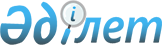 О квоте рабочих мест для инвалидов по Аягозскому району
					
			Утративший силу
			
			
		
					Постановление акимата Аягозского района Восточно-Казахстанской области от 04 мая 2012 года N 254. Зарегистрировано Управлением юстиции Аягозского района Департамента юстиции Восточно-Казахстанской области 28 мая 2012 года за N 5-6-161. Утратило силу постановлением акимата Аягозского района от 27 февраля 2013 года N 92

      Сноска. Утратило силу постановлением акимата Аягозского района от 27.02.2013 N 92.      Примечание РЦПИ.

      В тексте сохранена авторская орфография и пунктуация.

      В соответствии с подпунктом 13) пункта 1 статьи 31 Закона Республики Казахстан «О местном государственном управлении и самоуправлении в Республике Казахстан» от 23 января 2001 года, подпунктом 1) статьи 31 Закона Республики Казахстан «О социальной защите инвалидов в Республике Казахстан» от 13 апреля 2005 года, подпунктом 5-2) статьи 7 Закона Республики Казахстан «О занятости населения» от 23 января 2001 года, в целях обеспечения реализации политики занятости инвалидов акимат Аягозского района ПОСТАНОВЛЯЕТ:



      1. Установить квоту рабочих мест на предприятиях и в организациях Аягозского района для инвалидов в размере трех процентов от общей численности рабочих мест.



      2. Контроль за исполнением настоящего постановления возложить на заместителя акима Аягозского района Е. Куанышева.



      3. Настоящее постановление вводится в действие по истечении десяти календарных дней после дня его первого официального опубликования.

       Аким района                                А. Мухтарханов
					© 2012. РГП на ПХВ «Институт законодательства и правовой информации Республики Казахстан» Министерства юстиции Республики Казахстан
				